Zgierz dn. 07.02.2023 r.ZP.272.25.2022.MW/9INFORMACJA O PYTANIACH I ODPOWIEDZIACH DO TREŚCI SWZ IVzmiana terminu otwarciaNa podstawie art. 135 ust. 2 ustawy z dnia 11 września 2019 r.  Prawo zamówień publicznych (tj. Dz. U. z 2022 r. poz. 1710  ze zm.  – dalej zwanej Ustawą) Powiat Zgierski w imieniu, którego działa Zarząd Powiatu Zgierskiego (dalej zwany Zamawiającym) udziela odpowiedzi do treści Specyfikacji Warunków Zamówienia (dalej zwanej SWZ), w postępowaniu pn.: pn.: „Modernizacja dróg i mostu na terenie Powiatu Zgierskiego”PYTANIE WYKONAWCY DOTYCZĄCE ZADANIA 2Proszę o jasne sprecyzowanie dotyczące oznakowania poziomego. Pozycja przedmiarowa brzmi: "Oznakowanie poziome jezdni materiałami cienkowarstwowymi (farby)". Specyfikacja D-07.01.01 dotycząca oznakowania poziomego zawiera informacje dotyczące oznakowanie cienkowarstwowego oraz grubowarstwowego. W projekcie wykonawczym znajduje się informacja dotycząca użycia mas chemoutwardzalnych (stosowane w oznakowaniu grubowarstwowym). Proszę o zajęcie stanowiska.ODPOWIEDŹ ZAMAWIAJĄCEGOOznakowanie poziome należy wykonać jako cienkowarstwowe (farby) zgodnie z wymaganiami dla oznakowania cienkowarstwowego określonego w STWIORB D–07.01.01. OZNAKOWANIE POZIOME. W projekcie wykonawczym błędnie została zawarta informacja o masach chemoutwardzalnych.W przedmiarze robót prawidłowo określono pozycję 12.1: „Oznakowanie poziome jezdni materiałami cienkowarstwowymi (farby)” w ilości 700,0 m2.PYTANIE WYKONAWCY DOTYCZĄCE ZADANIA 6W dokumentacji przetargowej występuje niespójność w zakresie rodzaju asfaltu dla mieszanki AC16W. W przedmiarze robót wskazano PMB 25/55-60, natomiast specyfikacja D.05.03.05b dopuszcza również inne lepiszcza. Czy Zamawiający wyrazi zgodę na zastosowanie asfaltu 35/50, który stanowi korzystniejszą alternatywę cenową? Proponowane rozwiązanie jest zgodne z pkt.2.1 SST i dokumentem przywołanym w pkt.10.2.57, tj. WT2-2014 oraz umożliwia spełnienie wszystkich wymaganych właściwości dla końcowego wyrobu, podanych w SST.ODPOWIEDŹ ZAMAWIAJĄCEGOZamawiający dopuszcza zastosowanie asfaltu 35/50, jeżeli zostaną utrzymane założone w PFU parametry techniczno-użytkowe układu drogowego.PYTANIE WYKONAWCY DOTYCZĄCE ZADANIA 2„Przebudowa drogi powiatowej Nr 5115E relacji Wola Mąkolska – Popów Głowieński” Pytanie: 
W przedmiarze występuje pozycja 5.2 D.04.03.01 Oczyszczenie i skropienie warstwy podbudowy bitumicznej natomiast zgodnie z dokumentacją oraz rysunkami do wykonania jest jedynie warstwawiążąca i ścieralna, proszę o wyjaśnienie rozbieżnościODPOWIEDŹ ZAMAWIAJĄCEGOZamawiający informuje, że prace wymienione w przedmiarze robót w pozycji 5.2 „Oczyszczanie i skropienie warstwy podbudowy bitumicznej” nie będą realizowane w ramach przedmiotowej inwestycji. W związku z powyższym Wykonawca nie powinien w swojej ofercie uwzględniać/wyceniać pozycji 5.2 „Oczyszczanie i skropienie warstwy podbudowy bitumicznej”.Jednocześnie Zamawiający informuje, że przedmiary dołączone do dokumentacji projektowej, 
w związku z przyjętym rozliczeniem ryczałtowym, należy traktować w sposób orientacyjny 
i pomocniczy. Stanowią one część składową opisu przedmiotu zamówienia i nie mogą być dla Wykonawcy jedyną podstawą do obliczenia ceny.W związku z wprowadzonymi do treści SWZ, zmianami Zamawiający przedłuża termin składania ofert o czas niezbędny na przygotowanie ofert. Na podstawie art. 137 ust. 1 Ustawy Zamawiający dokonuje zmiany treści SWZ w następującym brzmieniu:TERMIN ZWIĄZANIA OFERTĄTermin związania ofertą wynosi 90 dni. Pierwszym dniem terminu związania ofertą jest dzień, w którym upływa termin składania ofert, to oznacza, że termin związania ofertą upływa w dniu 27.05.2023 r.SPOSÓB ORAZ TERMIN SKŁADANIA OFERT „Ofertę należy złożyć za pośrednictwem platformazakupowa.pl pod adresem: https://platformazakupowa.pl/pn/powiat_zgierz, nie później niż do dnia 27.02.2023 r. 
do godz. 10:00TERMIN OTWARCIA OFERT ORAZ CZYNNOŚCI ZWIĄZANE Z OTWARCIEM OFERT Otwarcie ofert nastąpi w dniu 27.02.2023 r. o godz. 10:30 na komputerze Zamawiającego, po odszyfrowaniu i pobraniu za pośrednictwem platformazakupowa.pl, złożonych ofert. Zgodnie z art. 137 ust. 6 Ustawy wprowadzone zmiany do SWZ prowadzą do zmiany ogłoszenia 
o zamówieniu przekazanego Urzędowi Publikacji Unii Europejskiej w dniu 11.01.2023 r. 
i opublikowane w dzienniku Urzędowym Unii Europejskiej pod numerem 2023/S 011-026146 w dniu 16.01.2023 r. zatem w związku z art. 90 ust. 2 Ogłoszenie o zamianie ogłoszenia zwane sprostowaniem zostało przekazane Urzędowi Publikacji Unii Europejskiej w dniu 02.02.2023 r. i opublikowane 
w dzienniku Urzędowym Unii Europejskiej pod numerem 78849-2023-PL w dniu 07.02.2023 r..PouczenieOd niezgodnej z przepisami Ustawy czynności Zamawiającego podjętej w postępowaniu 
o udzielenie zamówienia lub zaniechania czynności, do której Zamawiający jest zobowiązany na podstawie Ustawy Wykonawcy przysługują środki ochrony prawnej.	 Zarząd powiatu Zgierskiego___________________________________________________( podpis Kierownika Zamawiającego lub osoby upoważnionej)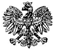 ZARZĄD  POWIATU  ZGIERSKIEGO95-100 Zgierz, ul. Sadowa 6atel. (42) 288 81 00,  fax (42) 719 08 16zarzad@powiat.zgierz.pl,    www.powiat.zgierz.pl